Socken smieten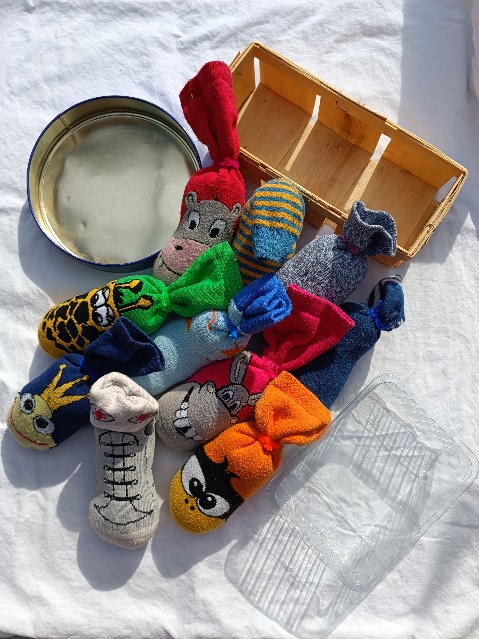 Inhalt:	- Behälter / Gegenstände (als Ziele)- Spielfiguren (Socken / eine pro Person, max.10 Personen)Ziel: 	Die Wörter und Sätze auf Plattdeutsch zu lernen.	Die Socken auf / in / neben / unter / über die Ziel – Gegenstände zu werfen.Anleitung: Jede Person sucht sich eine Socke aus.Die jüngste Person fängt an.Nun sagt man, was man hat und wohin man werfen möchte.Haben alle Personen geworfen, sucht sich jede Person eine neue Socke aus!Diesmal wird auch auf eine andere Stelle geworfen!So geht es weiter, bis alle Personen auf alle Ziele geworfen haben.Ik smiet